Skypark Arriving and DepartingKBTF Arrivals:Remain East of airport to avoid SLC Class B airspaceUseable KBTF Runway 4600 ftIFR Weather:Follow SLC Approach path to Break off When KBTF in sightVFR Weather:ATC request that you cancel IFR outside of SLC Class B airspaceSouth of FFU (Fairfield VOR)North of OGD (Ogden VOR)Please be familiar with SLC Class B airspace.KBTF Departures:VFR Departures usedShoreline:VPLGN (lagoon Amusement Park) then northwest along shorelineStay below SLC Class B or obtain Bravo ClearanceMountain Road:VPLGN (Lagoon Amusement Park)Climb North along the mountain roadNOTE: Be familiar with Class B airspaceSouthbound:Remain East and clear of Class B airspace, orContact SLC Tower on 120.2 for Class B TransitionPlease be familiar with SLC Class B airspace.IFR Departures:SL TRACON Flow Control: 801-325-9672SL Clearance Delivery on 120.7Runway 17-35 Takeoff Procedures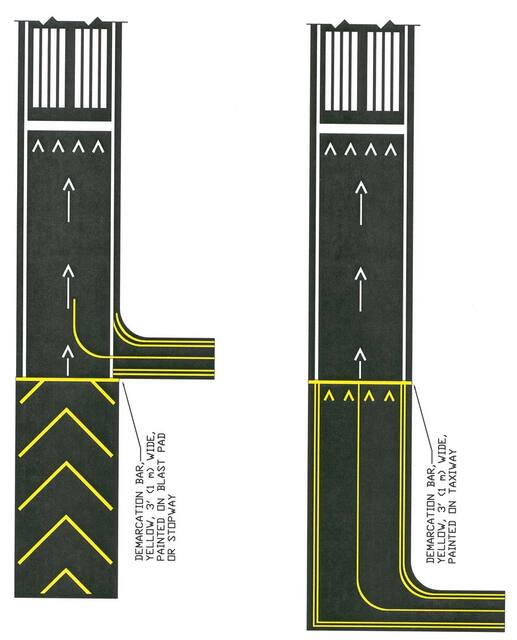 DO NOT USE TAKOFF POWER UNTIL PAST YELLOW TRESHOLD